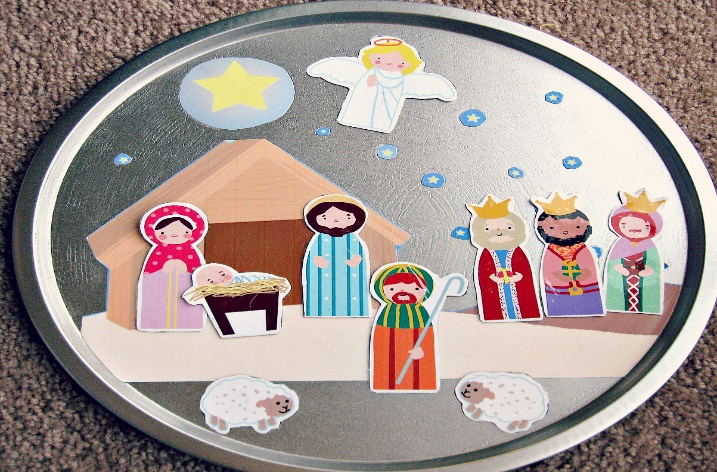 LiteracyActive Literacy Programme Descriptive WritingBig Talk – Me and My Family The NativityNumeracyNumbers 0 - 20Addition & SubtractionHealth and Wellbeing Weekly Walks around Catrine PE – Skipping Expressive ArtsDrama & Music – P1 – P3 NativityDance – Scottish Country Dancing Social StudiesToys Topic Technology/ICTUsing Chromebooks